Governor Roles and ResponsibilitiesAcademic year 2018/ 2019         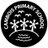 - KEY ROLES (IN RELATION TO KEY SCHOOL DEVELOPMENT PRIORTIES AND OFTSED AREAS TO DEVELOP)LEAD GOVERNOR REPONSIBLEDate of term 1 visitREVIEW - all governors to focus on action planning from the previous year - what are the priorities? What does the data say? Date of term 2 visitMONITOR -what actions have taken place in relation to the action plans? What does the progress look like so far?Date of term 3 visit IMPACT - what is the impact of those actions on data/ progress/ school development?Phonics/ reading governorFiona EllisMonday 1st October 8.50- 10Observe phonics lesson and discussion with lead about actions.WritingMelanie HudspethMathsJeff SandersTuesday 18th Sept 18 @ 9.30- 11.30 with Marianne Allan – temp maths lead. Focus of visit is to observe Maths lessons and discussion with leadPupil premium/ disadvantaged -Emma Johnson/ Fiona EllisLeadershipAlan ToddFriday 21st Sept 19 @ 12p.m. – 1p.m. with Suzanne Myers AHT and middle leaders.SEND (special needs and disability)Emma Johnson/ Fiona EllisSafeguardingDavid NicklenEarly years governorHazel Scott/ Karen ReedFriday 11th October 18 1.30 – 2.30p.m.Discussion about action plan for  y olds and discussion with Rec teacherAdditional roles – statutory ones but not related directly to current school development planAdditional roles – statutory ones but not related directly to current school development planAdditional roles – statutory ones but not related directly to current school development planAdditional roles – statutory ones but not related directly to current school development planAdditional roles – statutory ones but not related directly to current school development planHealth and safety Alan ToddEarly Nov after heating works completedWebsite complianceLaura Brown/ Alan ToddBudget David NicklenGDPREmma Johnson